SADAN OPDRACHTTHEMA: Seksuele / Relationele opvoedingStap 1 : algemene onderwerpsverkenningEen aantal trefwoorden of zoektermen.DEELTHEMA’S: ( eigen kennis + Research op internet ) Relationele en seksuele vorming op school Tienermoeders Seksualiteit in de maatschappij Pedo seksualiteit Zwangerschap Porno LGBT Jongeren en hun seksuele identiteitSeksualiteit in verschillende culturen en religies ParafilieIncest Seksueel misbruikSeksualiteit bij mensen met een beperking…RESEARCH INTERNET: Parafilie (https://nl.wikipedia.org/wiki/Parafilie)Relationele en seksuele vorming op school (https://nl.wikipedia.org/wiki/Relationele_en_seksuele_vorming)Seksualiteti in verschillende culturen en religies (http://seksualiteitemb.nl/seksualiteit-en-emb/interculturaliteit/)Ik zet mijn woord in google en zoek dit op en kijk wat ik uitkom. Op deze manier kwam ik verschillende dingen uit waar ik me op kon baseren.Een verkennende, vergelijkende zoekopdracht.3 ZOEKTERMEN:Tienermoeders LGBT-jongeren en hun seksuele identiteit Seksualiteit bij mensen met een beperkingVIA TABEL: Een gelijkaardige verkennede zoekopdracht via Limo.Als ik tienermoeders intikte bij limo kreeg ik deze resultaten:Als ik dit intik in limo krijg ik geen resultaten maar bij seksuele identiteit kreeg ik deze uitslagen:Als ik Seksualiteit bij mensen met een beperking intikte in limo kreeg ik deze uitslagen:Kwaliteit van je zoekresultaten.Tienermoeders : https://www.nieuwsblad.be/cnt/dmf20111219_201C.R.A.P test = Currency : De datum wordt vermeld in dit artikel het is gemaakt  20/12/2011 om 03:00Reliability : Ze gebruiken informatie van de moeders zelf waardoor het logisch is dat ze verwijzen naar hun. Zijzelf zijn de bron van het artikel. Er wordt ook geen partij getrokken in dit artikel. Ze geeft niet haar eigen mening weer. Authority : Lotte Debrouwere //  geen bewijs dat ze expert is in dit onderwerp Point of view : Het is bedoeld om mensen te informeren en vooral dan gericht naar jongeren. Het is niet te onderschatten op zo’n jonge leeftijd een kindje te hebben. Ze praten hier niet over een product maar de pil is wel iets dat aanbod komt. LGBT-jongeren en hun seksuele identiteit : https://zizo-online.be/studie-nederlandse-lgbt-jongeren-voelen-zich-slecht-hun-velC.R.A.P test = Currency : De datum wordt vermeld in dit artikel het is gemaakt  16/01/2015 - 12:13Reliability : Ze gebruiken informatie uit een onderzoek waardoor het zeker zijn eigen mening niet is. Er is een constante verwijzing naar het onderzoek.Authority : Timothy Junes //  geen bewijs dat hij expert is in dit onderwerp hij heeft het zelf van een andere bron.Point of view : Het is bedoeld om mensen te informeren dat merk je omdat het gaat om een onderzoek. Het doelpubliek is iedereen maar de vragen hebben ze gesteld aan jongeren tussen 11 en 25jaar. Er word wel reclame gemaakt voor een dienst. Een email + nummer + website. Seksualiteit bij mensen met een beperking : - https://www.scriptiebank.be/scriptie/2011/seksualiteitsbeleving-en-relaties-bij-jongeren-en-volwassenen-met-een-mentale?token=pYHc5D_KOIyI4-RXfWTA0MWmFuB1apo7eWf4Ku7Af7UC.R.A.P test = Currency : De datum wordt niet volledig vermeld in dit artikel het is gemaakt in 2011Reliability : Ze gebruikt informatie van verschillende bronnen om zo haar mening te scheppen en hierover te schrijven. Ze geeft een literatuurlijst weer op het einde. Authority : Anje Decoster //  geen bewijs dat zij een expert isPoint of view : Het is bedoeld om mensen te informeren en aan iedereen bedoeld. Er word geen reclame gemaakt voor een product of een dienst. Ik heb deze eerste bron gekozen omdat het me het meest boeide om te lezen en het artikel me betrouwbaar leek. Mijn tweede artikel koos ik omdat het een online studie was dus leek me een interessant verslag. Het derde omdat het iets helemaal anders was en het op een site te vinden was.Kritische terugblik op je algemene verkenning, je brede zoektocht en vergelijking van hanteren algemene zoekmachine voor internet en LIMO Omschrijf kort hoe het zoekproces is verlopen.Het zoekproces verliep vlot. Ik vond het niet moeilijk op bij de algemene verkenning rap op dingen te komen. Bij de zoektocht in limo verliep het wat slechter. Ik vond daar niet snel resultaten waardoor dit wat trager verliep.  Zou je andere/extra trefwoorden gebruiken ? Welke ?Ik heb dit bewust niet gedaan zodat ik blijf binnen mijn trefwoorden en puur zou kijken naar deze resultaten. Als ik er nu over nadenk kon ik misschien in de plaats van LGBT, homoseksualiteit gebruikt hebben om zo nog een breeder resultaat te bekomen. Welke informatie en welke bronnentypes vond je niet ? Hoe verklaar je dit?LGBT-jongeren en hun seksuele identiteit, LGBT was iets dat bij limo niet gevonden werd.  LGBT is iets algemeens dat nog niet veel mensen kennen en dat nu nog maar ech gebruikt wordt.  Heb je nog andere bemerkingen, vaststellingen, voornemens ?Niet direct, ik ben tot nu toe blij met mijn zoekresultaten en hoe ik me er al in verdiept heb om dit te bekomen. Stap 2 :  De rol van seksuele aantrekking tot hetzelfde geslacht en gender non- conformiteit in relaties van adolescenten met leeftijdgenotenBronvermelding. Maak allereerst de lijst-referentie van je gevonden, eigen basistekst op volgens de APA-richtlijnen Beusekom, G., Roodenburg, S., & Bos, H. (2012). De rol van seksuele aantrekking tot hetzelfde geslacht en gender nonconformiteit in relaties van adolescenten met leeftijdgenoten. Kind & Adolescent, 33(4), 251-263. Houten: van Loghum B. S., Geraadpleegd via Springer linkBronvermelding bis. Het zou kunnen zijn dat individuen die gender non-conform zijn, meer voor homoseksueel of lesbisch worden aangezien, wat de kans op stigmatisering weer verhoogt.  (Beusekom, Roodenburg & Bos, 2012, pp. 252) Context. Beschrijf het geheel rond de tekst. Ik heb mijn tekst gevonden via limo. Als ik hier verder klikte naar de site van Springer link kwam ik bij een beschrijving van mijn tekst.  Dit stond op de site van Springer link : ‘In deze studie is bij 1205 adolescenten (582 jongens, M = 16.6 jaar) onderzocht of seksuele aantrekking tot hetzelfde geslacht en/of gender non-conformiteit samenhangen met homofobisch uitgescholden worden en algemene negatieve bejegening door leeftijdgenoten. Er werd gebruikgemaakt van een vragenlijst, waarin werd gevraagd of adolescenten zich aangetrokken voelden tot personen van hetzelfde geslacht en er werden vragen gesteld over gender non-conformiteit, homofobisch schelden en algemene negatieve bejegening door leeftijdgenoten. Gevonden werd dat, alhoewel gender non-conformiteit en seksuele aantrekking tot hetzelfde geslacht beide samenhangen met homofobisch uitgescholden worden en algemene negatieve bejegening door leeftijdgenoten, het verband met gender non-conformiteit het sterkst is voor algemene negatieve bejegening door leeftijdgenoten. De bevindingen benadrukken het belang van gender non-conformiteit bij het bestuderen van de sociale relaties met leeftijdgenoten, zowel voor adolescenten die zich seksueel aangetrokken voelen tot hetzelfde geslacht als adolescenten zonder dergelijke gevoelens.’Wie precies schreef de tekst ?De tekst is geschreven door : Gabriël van Beusekom, Suzanne C. Roodenburg en Henny M. W. BosIn de tekst vind ik het volgende over Gabriël van Beusekom : ‘G. van Beusekom, BSc is student bij de afdeling Pedagogische en Onderwijskundige Wetenschappen en de Lerarenopleiding, Faculteit der Maatschappij en Gedragswetenschappen, Universiteit van Amsterdam. E-mail: Gabriel.vanBeusekom@student.uva.nl.’Als ik op google intik ‘Gabriël van Beusekom pedagogische en onderwijskundige wetenschappen’ is de eerste pagina een link naar SCP (Sociaal en Cultureel Planbureau). Ik heb op deze link geklikt en vind op deze pagina dit terug rond hem: ‘Gabriël van Beusekom (1983) studeerde Pedagogiek en Onderwijskunde aan de Universiteit van Amsterdam. Hier deed hij ook een promotieonderzoek gericht op risico- en beschermende factoren voor het psychologisch welbevinden van homojongeren en gender non-conforme jongeren. Na het afronden van zijn proefschrift startte Gabriël in januari 2018 bij het SCP. Hier houdt hij zich bezig met onderzoek naar de leefsituatie van LHBTI personen en de heersende opvattingen over deze personen.’In de tekst vind ik het volgende over Suzanne C. Roodenburg : ‘S. C. Roodenburg, BSc is student bij de afdeling Pedagogische en Onderwijskundige Wetenschappen en de Lerarenopleiding, Faculteit der Maatschappij en Gedragswetenschappen, Universiteit van Amsterdam.’Als ik op google intik ‘Suzanne C. Roodenburg student bij pedagogische en Onderwijskundige Wetenschappen’ kon ik niet direct een goeie website terug vinden met goeie info over wie zij nu is. Als ik ‘student bij pedagogische en Onderwijskundige Wetenschappen’ wegliet en enkel zocht naar ‘Suzanne C. Roodenburg student Amsterdam’ uiteindelijk vond ik rond haar nog niet veel meer. Uiteindelijk keek ik rond op alle resultaten en klikte ik op de derde pagina die ik zag: ‘A.S.V. Gay is snelstgroeiende studentenvereniging van Amsterdam’. Hierop kon ik terug vinden dat Suzanne één van de 4 studenten was die deze studentenvereniging had opgericht. Ze waren met 4 lesbische UvA-studenten en zij was er 1 van.  hyperlink : https://www.parool.nl/binnenland/a-s-v-gay-is-snelstgroeiende-studentenvereniging-van-amsterdam~a3880389/In de tekst vind ik het volgende over Henny M. W. Bos : ‘H. M. W. Bos, PhD is universitair hoofddocent bij de afdeling Pedagogische en Onderwijskundige Wetenschappen en de Lerarenopleiding, Faculteit der Maatschappij en Gedragswetenschappen, Universiteit van Amsterdam.’Als ik op google intik ‘Henry M. W. Bos universitair hoofddocent’ is de eerste pagina een link naar UVA (Universiteit Van Amsterdam) waar ik een heleboel info terugvind van haar. Dit is de biografie die ik terug vind op deze site: ‘After graduating in Educational Sciences from Utrecht University (The Netherlands), Henny Bos worked under the supervision of Theo Sandfort as a research assistant and junior researcher at the Department of Gay and Lesbian Studies at Utrecht University and the Rutgers NISSO Group. The focus of research was on gay and lesbian health issues, and on homosexuality in the workplace. From 2000 Henny Bos was employed at the Department of Education of the Faculty of Social and Behavioral Science of the University of Amsterdam , where she carried out her PhD research on parenting in planned lesbian families, under supervision of Frank van Balen and Dymph van den Boom. The research was fundedby the NetherlandsOrganization for Scientific Research. In December 2004 she successfully defended her PhD-thesis at the University of Amsterdam . She was appointed as a postdoctoral fellow at the University of Amsterdam from January 2004 till June 2007 and during this she wrote a proposal for a PhD research on "Child adjustment, family relationships and family functioning in patchwork families" (carried out by Esther Hakvoort- PhD-candidate).                                    Since July 2007 Henny Bos is appointed at the same university as Assistant Professor of Childhood Education and Family Support (department of Educational Sciences). The topic of her research line is child rearing and child development in non traditional families, such as planned lesbian families, gay father families and patchwork families. She presented her research on planned lesbian families at several international conferences, including the IASR, APA, Family Pride Conference, and International Congress of Psychology.                    Henny Bos is also a co-investigator of the National Longitudinal Lesbian Family Survey (NLLFS); Initiated by Prof. Nanette Gartrell (professor of psychiatry at the Center of Excellence in Women's Health for the University of California, San Francisco, The USA).                                                                                                        Henny Bos is a member of various international scientific organizations, including the International School of Education and Development (ISED), International Academy of Sex Research (IASR), American Psychological Association (APA) and the Nederlandse Vereniging Van Seksuologie (NVVS; Dutch Association of Sexologists). As member of the committee of the NVVS and the Studiegroep Onderzoek Reproduktieve Technieken (SORT; Reproductive Techniques Research Study Group), she organized several conferences. She was guest editor of a special issue of Patient, Education, and Counseling (PEC), the Journal of Reproductive and Infant Psychology (JRIP), Journal of Psychosomatic Obstetrics & Gynecology (JPOG) and Tijdschrift van Seksuologie (Journal of Sexuology). Since January 2007 Henny Bos is also editor of the Dutch journal 'Pedagogiek'.’ hyperlink : http://www.uva.nl/profiel/b/o/h.m.w.bos/h.m.w.bos.htmlStrucuur. Beschrijf kort hoe de tekst is opgebouwd.Kent de tekst een duidelijke structuur, of die logisch ; of is dit één lange doorlopende tekst?                                                                                                       De tekst kent structuur want het is in paragrafen opgedeeld. Hierdoor wordt het makkelijker leesbaar. Zijn er tussentitels?                                                                                                       Er word gebruik gemaakt van tussentitels. Er worden geen nummers gebruikt maar wel een duidelijk onderscheid tussen vette titels en tussentitels. Deze hebben dan ook een ander lettertype grootte.       Is er enkel tekst of vind je ook andere zaken terug?                                            Men maakt gebruik van 3 tabellen om duidelijkheid te scheppen. Naast dit worden er geen andere zaken gebruikt. Hoe worden referenties/bronvermeldingen opgemaakt respectievelijk in de tekst en in de bronnenlijst?                                                                                            In de tekst wordt er met bronvermeldingen gewerkt. Volgens mij wordt er vooral gebruik gemaakt van parafraseren waarbij men enkel vermeld naar de bron die daadwerkelijk gebruikt werd. De bronnenlijst is helemaal aan het einde van de tekst te vinden. Deze bronnenlijst is opgemaakt via de APA-normen. De vermeldingen staan alfabetisch gerangschikt en zijn opgemaakt op de manier zoals wij dit moeten doen.  Wordt er met voet- of eindnoten gewerkt?                                                          Men gebruikt geen voetnoten of eindnoten. Het enige wat je terug kan vinden zijn de pagina nummers.Zoek gelijksoortige info in je basistekst en duid die aan. Lijsten met die gelijksoortige info.Ik kon geen informatie terugvinden over organisaties die vermeld stonden in               mijn basistekst. Er worden niet vaak bronnen vermeld en dit maakt het wat moeilijker voor mij. Verder lijken alle vermeldingen wat op elkaar waardoor ik het moeilijk vind om hierin een onderscheidt te maken tussen de verschillende bronnen. Bijna al de bronnen die vermeld zijn bij mij word op dezelfde manier vermeld. Een vermelding naar soortgelijk onderzoek die al eerder door andere mensen is gebeurd word vaak aangehaald en hierop baseren de onderzoekers van dit onderzoek zich op. Wat ook nog vaak wordt gebruikt als bron is het soort materiaal die ze gebruikt hebben. Bijvoorbeeld een specifiek interview tijdens het onderzoek. Stap 3 : Beschikking krijgen en meer zoekenDe vindplaats van elk van de bronnen uit je basistekstAuteur(s) van je basistekstZoek uit of er van de auteur(s) van je tekst andere werken aanwezig zijn in de campusbibliotheek.4 Kies titels die verwant zijn met je thema (niet meer dan drie echter). Maak van deze bronnen een lijst-bronvermelding op volgens de APA-richtlijnen.De auteurs van mijn artikel hebben aan nog vele onderzoeken meegewerkt. Maar geen van artikels hadden iets te maken met mijn themas. Het enige wat ik kon terugvinden was een artikel en een boek van Henny M. W. Bos deze zal doordat ik verder geen fysieke exemplaren kan terugvinden zal ik hieronder een bronvermelding plaatsen van deze exemplaren.Tijdschriftartikel : Bos, H., Kuyper, L., & Gartrell, N. (2018). A Population-Based Comparison of Female and Male Same-Sex Parent and Different-Sex Parent Households. Family Process, 57(1), 148-164.sBos, Henny, & Sandfort, Theo. (1998). Seksuele voorkeur en werk. Een vergelijking tussen homo- en heteroseksuele personen. Utrecht: Universiteit Utrecht.Zoek daarnaast twee ‘sterauteurs’. Dit zijn auteur(s) die meer dan eens worden aangehaald in je basistekst. Zoek verder op hun naam en noteer titels verwant met het thema, evenals de vindplaats (fysiek of digitaal). Maak ook van deze bronnen een lijst-bronvermelding op volgens APA (niet meer dan drie).Ik heb gezocht in mijn basistekst maar dit vond ik wat omslachtig omdat ik niet direct een goed overzicht had dan heb ik me verlegd naar mijn bronnenlijst en dit hier verder in gezocht en dan heb ik uiteindelijk deze 2 auteurs gevonden die er beide 2 maal in voor komen. Rieger, G en Sandfort, T. G. M. Tijdschriftartikel : Stief, M., Rieger, G., & Savin-Williams, R. (2014). Bisexuality is associated with elevated sexual sensation seeking, sexual curiosity, and sexual excitability. Personality And Individual Differences, 66(C), 193-198.Sandfort, T., & De Keizer, M. (2001). Sexual problems in gay men: An overview of empirical research. Annual Review of Sex Research, 12, 93-120.Vindplaats van de bronnen : Beide deze artikelen zijn niet te vinden in een campusbibliotheek maar wel online terug te vinden. Bij het eerste artikel kom ik op een site terecht waar ik me eerst moet aanmelden om toegang te krijgen tot het volledige artikel. Bij het tweede artikel kwam ik op een pagina waar ik geen stap verder geraakte. Als ik het in google zo ingeef vind ik ook niet direct iets terug. Het colofon als snelle infoGeen van beide uitgekozen artikel/boek kon ik online terugvinden. Ik heb dan beide opgezocht op google en voor Sandfort, T. vond ik een boek terug. Deze heb ik dan opgezocht in limo en opnieuw was er de teleurstelling dat dit boek niet aanwezig is in de campus te Kortrijk maar wel in Leuven en Antwerpen. Ik heb me terugverlegd naar google en het daar verder opgezocht. Hierover kon ik dan uiteindelijk wat uitleg vinden. Op de voorflap kan je 6 jonge gezichten van kinderen terugvinden met daarbij de titel: ‘Childhood Sexuality’ en hierbij een ondertitel ‘Normal Sexual Behavior and Development. Het is een boek met veel illustraties in en het is een boek dat bestaat uit 136 pagina’s. Het gaat over kinderen en hun seksueel gedrag en hoe dit psychisch evolueert. Korte content beschrijving die ik ook online op google kon terug vinden: ‘ Inhoudsopgave Inleiding Seksuele kennis van kleuters Plezier voor kinderen van kinderen Over geslachtsdelen van andere kinderen Seksualiteit van kinderen bestuderen vanuit het perspectief van het kind De vereniging van seksueel gedrag met externaliserend gedrag in een gemeenschap Voorbeeld van prepuberale kinderen Reacties van jongens in de binnenstad en hun moeders op onderzoek Interviews over seks Seksueel gedrag in Nederlandse en Belgische kinderen zoals waargenomen door hun moeders Culturele verschillen in seksueel gedrag: 2-6-jarige Nederlandse en Amerikaanse kinderen Index Referentie-aantekeningen Inbegrepen. ‘Trefwoorden : Index Referentie Zoek nu verder buiten je basistekst.Boeken (handboeken, losbladige werken, monografieën, verzamelwerken of onderdelen ervan zoals hoofdstukken/bijdragen). Gebruik hiervoor Limo maar ook relevante databanken die deze bronnen ontsluiten. Hoe en waarom?Ik ben eerst naar limo gegaan en heb hier ‘sexuality’ in de zoekbalk gezocht. Zo kwam ik terecht bij een boek met als titel: ‘The evolution of sexuality’. Ik heb gekozen voor dit boek omdat het zeker bij mijn gekozen thema past. Hierna heb ik mijn zoekterm eens veranderd naar ‘same gender sexuality’ en om nog een director zoekresultaat te bekomen heb ik bij geavanceerd zoeken aangeduid dat ik naar boeken zocht. Hierdoor kwam ik dan op het boek: ‘Gender and sexuality in stoic philosophy Malin Grahn-Wilder.’. Ik heb dit boek gekozen omdat haar onderzoeksinteresses betrekking hebben op filosofische perspectieven, gender, gelijkheid, emoties, verbeelding en creativiteit. En ik dit een interessant aspect vind in betrekking tot dit thema. Een boek is iets dat je meestal uit de bibliotheek gaat halen, hiervoor ben ik naar de bibliotheek in Kortrijk gegaan om daar een boek te zoeken op dezelfde term die ik al gebruikt had namelijk ‘same gender sexuality’. Ik ben zo bij een boek terecht gekomen dat heet: ‘Mijn vader zegt dat wij levens redden. Het gaat over een meisje die worstelt met haar seksualiteit. Lijstbronvermelding : Boeken Van Ranst, D. (2004). Mijn vader zegt dat wij levens redden (Davidsfonds/infodok. Jeugdboeken). Leuven: Davidsfonds/Infodok.Shackelford, T. (2015). The evolution of sexuality (Evolutionary Psychology). Cham, Switzerland: Springer.Grahn-Wilder, M. (2018). Gender and sexuality in stoic philosophy. Cham, Switzerland: Palgrave Macmillan.Artikels uit vaktijdschriften. Zijn er vaktijdschriften die met betrekking tot het thema vaak terug komen? Hoe en waarom? Ik ben direct van start gegaan op Springerlink, hierop heb ik opnieuw de zoekterm ingetikt ‘same gender sexuality’ zo kwam ik uit op het eerste resultaat. Als ik dan op limo mijn zoekterm veranderde en ‘vaktijdschrift seksualiteit intyp kwam ik uit op een Nederlands Tijdschrift voor Evidence Based Practice: Seksualiteit en mensen met een verstandelijke beperking: een gebrek aan bewezen interventies. Door deze zoekterm te gebruiken kan ik zeer veel vinden dus heb ik nog een tijdschrift voor geneeskunde terug gevonden. Namelijk Diagnostische bepalingen en tests bij problemen met mannelijke puberteit,fertiliteit en seksualiteit. Ik heb deze 3 artikels gekozen op basis van de titel en wat er bij de inleiding stond vermeld. Lijstbronvermelding : Tijdschriftartikels Diagnostische bepalingen en testsbij problemen met mannelijke puberteit,fertiliteit en seksualiteit. (1990). Tijdschrift Voor Geneeskunde., In: Tijdschrift voor geneeskunde., (1990) nr. 8, p. 573-576. Geraadpleegd via http://limo.libis.be/primo_library/libweb/action/search.do?Collier, K., Bos, L., Merry, H., & Sandfort, M. (2013). Gender, Ethnicity, Religiosity, and Same-sex Sexual Attraction and the Acceptance of Same-sex Sexuality and Gender Non-conformity. Sex Roles, 68(11), 724-737. Geraadpleegd via https://link.springer.com/Stoffelen, J., & Schaafsma, D. (2015). Seksualiteit en mensen met een verstandelijke beperking: Een gebrek aan bewezen interventies. Nederlands Tijdschrift Voor Evidence Based Practice, 13(2), 18-20. Geraadpleegd via http://limo.libis.be/primo_library/libweb/action/search.do?Eindwerken. Welke relevante eindwerken vind je in de campusbibliotheek, via DoKS, via nog andere… die relevant zijn voor je thema.Hoe en waarom? Ik heb als eerste opnieuw in Limo gezocht naar ‘same gender sexuality’ en dan heb ik bij geavanceerd zoeken de knop met eindwerken aangeduid. Toen ik naar beneden ging vond ik dit: ‘This is all fake, this is all plastic, this is me": An ethnographic study of the interrelations between style, sexuality and gender in contemporary Stockholm’. Ik vond de titel direct interessant en ook met een groot stuk waarheid in. Dan ben ik naar google gegaan en heb daar ‘eindwerken seksualiteit’ gezocht. Als laatste ben ik naar ‘DoKs’ gegaan en heb ik de vakterm ‘seksualiteit’ opgezocht. Hierover vond ik een eindwerk met de naam ‘seksualiteit en intimiteit bij ouderen.’. Dit sprak mij direct aan omdat in mijn globaal onderzoek in het begin dit ook iets was dat ik als onderwerp wilde behandelen. Lijstbronvermelding : Eindwerken Warkander, P. (2013). "This is all fake, this is all plastic, this is me": An ethnographic study of the interrelations between style, sexuality and gender in contemporary Stockholm [eindwerk]. Geraadpleegd via http://limo.libis.be/primo_library/libweb/action/search.do?Ilse, B. (2007). Seksualiteit tijdens en na de zwangerschap: communicatie, de sleutel die de deur opent [eindwerk]. https://www.scriptiebank.be/scriptie/2007/seksualiteit-tijdens-en-na-de-zwangerschap-communicatie-de-sleutel-die-de-deur-opentCloet, V. (2012). Seksualiteit en intimiteit bij ouderen. Lier: Katholieke Hogeschool Kempen. Geraadpleegd via https://limo.libis.be/primo-explore/search?vid=DOKS&fromLogin=true&sortby=rank&lang=nl_BEOnderzoeksliteratuur. Ga hiervoor op zoek in de databank Lirias.Hoe en waarom? Via de tools op Toledo ben ik op Lirias terecht gekomen. Hier heb ik telkens als ik mijn zoekopdracht ingaf aangeduid dat ik ‘tekst resources’ zocht. Vond ik als eerste artikel iets terug dat de titel al aantoonde dat het veel te maken had met mijn thema. Als ik deze inhoud een beetje las vond ik het zeer interessant. Toen ik in dezelfde databank ging zoeken met de zoekterm ‘seksualiteit’ vond ik een boek terug met als auteur Freud. Deze auteur ken ik al en meeste van zijn werk vind ik leuk om te lezen. Als laatste heb ik ‘gender’ als zoekterm gebruikt. Hierdoor vond ik een hoofdstuk van een boek terug, deze titel ging precies over een identiteitscrisis en persoonlijk denk ik dat dit een grote rol speelt in onze levens.  Lijstbronvermelding : Freud, Sigmund, & De Martelaere, Patricia. (2000). Seksualiteit. Boom; Meppel. Geraadpleegd via https://lirias.kuleuven.be/cv?u=U0035350Eggermont, S. (2003). Television viewing and adolescents' assumptions about sexuality: An exploration of curvilinear and interacting relationships (Vol. 2003). KUL. Departement communicatiewetenschap, Leuven, 2003. Geraadpleegd via https://lirias.kuleuven.be/cv?u=U0035350Kreukels, Baudewijntje, Steensma, Thomas, & De Vries, Annelou. (2014). Care for adults with gender identity disorder. In Gender dysphoria and disorders of sex development: Progress in care and knowledge (pp. 231-254). Springer; New York. Geraadpleegd via https://lirias.kuleuven.be/cv?u=U0035350Digitale anderstalige bronnen (boeken (>hoofdstukken), verzamelwerken (>bijdragen), vaktijdschriften (>artikels) uit minimaal 2 verschillende belangrijke databanken (bv. Springerlink, Web of Science, Science Direct, … ). Vergeet hierbij niet de nodige trefwoorden/zoektermen te vertalen. Gebruik hiervoor de Van Dale vertalende woordenboeken.Hoe en waarom? Eerst heb ik de vertalingen van mijn onderwerp opgezocht in verschillende talen Engels:Dezelfde geslachtsseksualiteit = Same gender sexuality Geslacht = Gender Seksualiteit = Sexuality Frans: Dezelfde geslachtsseksualiteit = sexualité de même sexeGeslacht = le sexeSeksualiteit = la sexualitéIk ben naar Springerlink gegaan en heb hier de zoekterm ‘Same gender sexuality’ ingegeven, ook heb ik bij het geavanceerd zoeken aangeduid dat ik Engelstalige bronnen zocht. Op deze manier ben ik terecht gekomen op een artikel uit een Engelstalig tijdschrift. Dit is de titel: ‘The Intersection of Gender, Sexuality, and Religion in Mormon Mixed-Sexuality Marriages’. Hierna ben ik, zoals aangegeven in de opdracht, naar Science Direct gegaan. Hier heb ik de Franse vertaling voor het woord geslacht ingetypt : Le Sexe. Als eerst resultaat vind ik direct een artikel die gaat over seksualiteit in onze maatschappelijk systeem. Het was uit een artikel dus heb ik dit daarm gekozen. Dit was de titel: ‘Le concept du système universel d’enregistrement du sexe/genre.’ Als laatste ben ik terug gegaan naar limo. En heb ik dit woord gezocht in de zoekbalk: ‘Sexualität’. Daar kon ik direct een boek terugvinden in het Duits. Lijstbronvermelding : Tijdschriftartikels Legerski, E. & Harker, A. Sex Roles (2018). The Intersection of Gender, Sexuality, and Religion in Mormon Mixed-Sexuality Marriages. Sex roles, 482–500. Geraadpleegd via https://link.springer.com/Tumanishvili, G. (2017). Le concept du système universel d’enregistrement du sexe/genre. Médecine & Droit, 2017(145), 98-103. Geraadpleegd via http://www.sciencedirect.com/Kähler, H. (1996). Menschliche Sexualität und Entwicklung (1e dr. ed., Unterrichtspraxis Biologie. Strukturierung-Materialen-Informationen 11). Keulen: Aulis Verlag Deubner. Geraadpleegd via https://link.springer.com/E-artikels uit kranten, week-of maandbladen, magazines. Welke recente (afgelopen zes maanden) kan je vinden? Gebruik de databank Gopress Academic.Hoe en waarom? Zoals de opdracht zegt ben ik naar Gopress academic gegaan. Het is de eerste keer dat ik dit effectief gebruik om iets op te zoeken waardoor ik dus niet zo goed wist hoe het werkt. Bij ‘zoeken’ heb ik de term ‘gender sexuality’ ingevuld en ben zo op veel verschillende artikels terecht gekomen. Uiteindelijk vond ik een artikel die volledig bij mijn onderwerp pastte. Er stond ‘een LGBT-forum’ die direct mijn aandacht trok. Daarom heb ik dit artikel gekozen. Verder kon ik niet veel meer vinden hierrond. Ik heb dus mijn zoekterm veranderd naar ‘gender’. Rond dit woord vond ik al wat meer artikels en 1 in het bijzonder die te maken had met een recente film ‘girl’. Deze film gaat over transgenders en daarom vond ik dit passen bij mijn onderwerp. Verder kon ik geen krantenartikels die pasten bij mijn onderwerp. Lijstbronvermelding : Krantenartikelen Swennen, F. (22 februari 2018). Minderheid vs. minderheid. De standaard, 38. Geraadpleegd via http://academic.gopress.be/Struys, J. (17 december 2018). Ik voel me Europeaan. De standaard, 0. Geraadpleegd via http://academic.gopress.be/Internet algemeen (cfr. stap 1 Alg. onderwerpsverkenning). Zoek nu gerichter en zoek b.v. uit of er van de auteur van je basisartikel ander werk online, via het internet, te vinden is. Zoek bv. ook via google-books of google-scholar om online naar meer wetenschappelijke bronnen op zoek te gaan. Beschrijf kort of je van de publicaties de volledige tekst, een samenvatting of enkel een verwijzing (korte gegevens) vindt.Hoe en waarom? Ik ben eerst en vooral naar google books gegaan. Hier heb ik mijn 3 auteurs ingegeven. Hierdoor ben ik te weten gekomen dat Gabriël van Beusekom 1 boek heeft en een paar andere waar hij aan mee heeft gewerkt. Suzanne C. Roodenburg heeft enkel maar mee gewerkt aan boeken en heeft niet 1 van haarzelf. Henny M. W. Bos heeft opnieuw geen boek zelf geschreven maar wel meegewerkt aan verschillende. Als boek kies ik dus die van Gabriël van Beusekom omdat dat mijn enige keuze is. Hierna ben ik naar google Scholar gegaan en heb ik seksualiteit ingegeven. Hier heb ik gekozen voor een tijdschrift artikel die te maken heeft met vrouwenstudies omdat dit het best past bij mijn onderwerp. Als laatste heb ik een artikel tegen gekomen die ging over transgenders en dit vond ik ook een interessant onderzoek.Lijstbronvermelding : Boeken Van Beusekom, G.(2015). Gender Nonconformity, Homophobic Peer Victimization, and Mental Health. Journal of Sex Research, 53(1), 1-11. Geraadpleegd via https://books.google.com/Onderzoek Brink, M. van den, Tigchelaar, J.(2014). Sekseregistratie door de overheid en de juridische positie van transgenders. Utrecht Centre for European Research into Family Law (UCERF). Geraadpleegd via https://www.wodc.nl/Tijdschriftartikel Ang, I. (1983). Mannen op zicht. Tijdschrift voor Vrouwenstudies, 15(4), 3. Geraadpleegd via https://scholar.google.be/schhp?hl=nl&as_sdt=0,5Beeldmateriaal. Bestaan er video's over je thema ? Zoek in eerste instantie in Limo en ITunesU-beeldbank (VIVES), maar misschien zul je andere databanken / catalogi moeten aanboren.Hoe en waarom? Ik ben begonnen bij google, hier heb ik opnieuw de zoekterm ‘Gender sexuality’ ingegeven en dan heb ik geduwd op de knop video’s. Ik ken zelf een youtuber die een video gemaakt had over ‘gender’ en deze heb ik dan ook gekozen. Als ik opnieuw op google zocht achter ‘gender sexuality film’ kwam ik op een hele reeks films uit. Ik heb dan gekozen voor een film die ik zelf al eens gezien had. Ik heb dan nog gezocht achter een radio-uitzending die te maken heeft met mijn onderwerp. Ik vond iets terug op google en heb dit dan ook gekozen omdat je de audio kon afhalen en het zelf nog eens kon beluisteren.Lijstbronvermelding : Films en video’s Beveridge; S. (9 september 2015). Apples vs. Bananas | Sexual Preference (LEGENDADO PT-BR) [Youtube-uitzending]. Youtube.Parker; O. (7 juni 2006). Imagine Me & You. [film]. BBC Films.Radio-uitzindingen Mackenzie; M. Gender, Sexuality and Language. [Radio-uitzending]. RN afternoons.Stap 4 : ContextualiserenOrganisaties (hulp- of dienstverlening)Kiezen van de site/organisatie : In de sociale kaart ben ik opzoek gegaan naar seksualiteit die betrekking had op mijn onderwerp. Ik heb verschille sites bezocht die er iets mee te maken hadden maar uiteindelijk heb ik gekozen voor de van het Regenbooghuis in Limburg. Limburg is een grootstad dus ik hoop hier veel rond te vinden. Ik heb de officiele site gevonden via de sociale kaart. Evalueren van de gekozen site : Het is een sobere website, er word gebruik gemaakt van een simpele layout. Het is vooral wit en opgedeeld in allinea’s. Links vanboven staat hun logo in het groot. Met de regenboog kleuren hierin verwerkt. Op de homepage vind je direct info over wie ze zijn, wanneer ze hiermee begonnen zijn, de plaats waar het gelegen is en met een paar foto’s om al eens de sfeer weer te geven. In de zoekbalk vanboven kan je dit terug vinden: wie we zijn, wat we doen, verenigingen, doe mee!, info, kalender, contact. Het is vooral een informatieve site met veel info je kan op verschillende linken drukken om nieuwe info te verkrijgen. Het goeie aan de site is dat iedereen hier weg op kan omdat het strak en simpel is. Ik kan niet terug vinden wie deze site heeft gemaakt. Als je gaat naar contact kan je een formuleer invullen en hierop reageren of een vraagstellen. Mijn gevoel zegt dat dit een betrouwbare site is. Je kan zien wie dit steunt en wie hun sponsors zijn. Als conclusie kan ik dus zeggen dat dit een betrouwbare site is die opgericht is op een formele manier om zo informatie mee te geven aan de bezoeker. Referentie van 1 van de eigen bronnen : Op de site vond je een foto terug vna het jaar 2012.Vos, J. (2012) Opening regenbooghuis. [foto].Juridische documenten Kiezen van de bronnen : Ik ben gaan zoeken op de site : https://codex.vlaanderen.be/Ik heb de volgende bronnen gekozen omdat de dingen die ze willen aanpakken van groot belang zijn in onze maatschappij. Dat ze dit in het secundair onderwijs hebben ingebracht vond ik een zeer goed plan omdat seksualiteit nu eenmaal iets is dat erger en erger word en dat jonge pubers het gevaar hier niet meer van zien. Bronnen : Besluit van de Vlaamse Regering betreffende de ontwikkelingsdoelen voor opleidingsvorm 1 en opleidingsvorm 2 in het buitengewoon secundair onderwijs (B.S.20/03/2015)Protocol HIV-plan 2014-2019 (B.S.21/11/2013)Besluit van de Vlaamse Regering tot vaststelling van de ontwikkelingsdoelen Nederlands voor nieuwkomers in de onthaalklas voor anderstalige nieuwkomers in het secundair onderwijs en tot wijziging van sommige eindtermen en ontwikkelingsdoelen in het secundair onderwijs (B.S.13/01/2010)Omzendbrief betreffende de preventie en aanpak van misbruik en geweld ten aanzien van gebruikers in erkende voorzieningen (B.S.01/01/0001)Besluit van de Vlaamse Regering tot vaststelling van de ontwikkelingsdoelen algemene en sociale vorming in het buitengewoon secundair onderwijs van opleidingsvorm 3 (B.S.26/07/2002)De maatschappelijke context : politiek / beleid / visie / middenveld groeperingenIs er een beleid (regionaal of federaal), is er een agentschap of minister verantwoordelijk voor de aspecten / hulp- of dienstverlening van jouw thema / concrete hulpvraag…?Zes politieke partijen willen dat er een aanvalsplan komt tegen seksueel ongewenst gedrag. GroenLinks, D66, PvdA, PvdD, SP en 50PLUS. Dit is het enige die voor mij het dichts ligt bij mijn thema. Ook onze minister van Sociale Zaken en Volksgezondheid is Maggie de Block, lid van de Open Vld speelt hierin een rol.Welke maatschappelijke organisaties (middenveld, belangen- of gebruikersgroepen, zelfhulpgroepen en andere, politieke partijen) zijn actief rond het thema, hebben een standpunt daarover ? Bespreek indien mogelijk kort een standpunt van één partij of van één maatschappelijke groepering.Cavaria is een organisatie die opkomt voor Holibi’s en Transgenders. Dit is nogmaals opgesplits in 125 verenigingen die hiervoor opkomen. Ze komen op voor de mensen die nog steeds niet durven uitkomen voor hun seksualiteit. Het is een organisatie die opgericht is door vrijwilligers en veel mensen kunnen hier een steentje aan bijdragen en een vrij gift geven. Het is een beleid waar je een nummer kan terug vinden als je een slachtoffer bent van discriminatie omwille van je geaardheid. Ze steunen ook op het vlak dat we de regenboog veel vaker moeten uithangen zodat iedereen gelijk word behandeld en geaccepteerd word. Statistieken Beschrijf kort over welke statistieken / cijfers het precies gaat (doelgroep, periode, onderwerp, wie/waar verzameld,…)Ik heb in google ‘statistieken seksualiteit’ ingegeven. Op deze manier kwam ik op de site https://www.sensoa.be/feiten-en-cijfers/seksualiteitsbeleving-van-vlaamse-jongeren-feiten-en-cijfers terecht waar ik een tabel vond met allerlei gegevens.De ene grafiek die ik zie is van in 2017 waarin ze aangeven wanneer de jongeren voor het eerst seksuele ervaringen hebben. En dit van zowel jongens en meisjes tussen de 11-19jaar. In de 2de grafiek word weergegeven wanneer ze seks gehad hebben: Evolutie van het percentage jongeren dat ervaring heeft met geslachtsgemeenschap in 2006, 2010, 2016 per geslacht en per leeftijdsgroep. Als ik terug keer naar google en nog verder kijk vind ik iets gelijkaardigs terug. Het zijn landelijke kerncijfers maar in het geheel jongeren tussen 2012 en 2017. Noteer telkens de verwijzing (lijst-referentie in APA-stijl) naar die gegevens.Beyers, W. (2014). Samenvatting van de gegevens uit het onderzoek over seksueel gedrag 2007-13. Gent: Universiteit Gent.Kuyper, L., Wit, J. de, Adam, P. (2010) Laat je nu horen! Een onderzoek naar grensoverschrijdende seksuele ervaringen en gedragingen onder jongeren. Utrecht: Universiteit Utrecht Kopieer/plak één tabel of overzicht met cijfers die je vond in je werkdocument. Zet een passende tekst-referentie bij de figuur / tabel.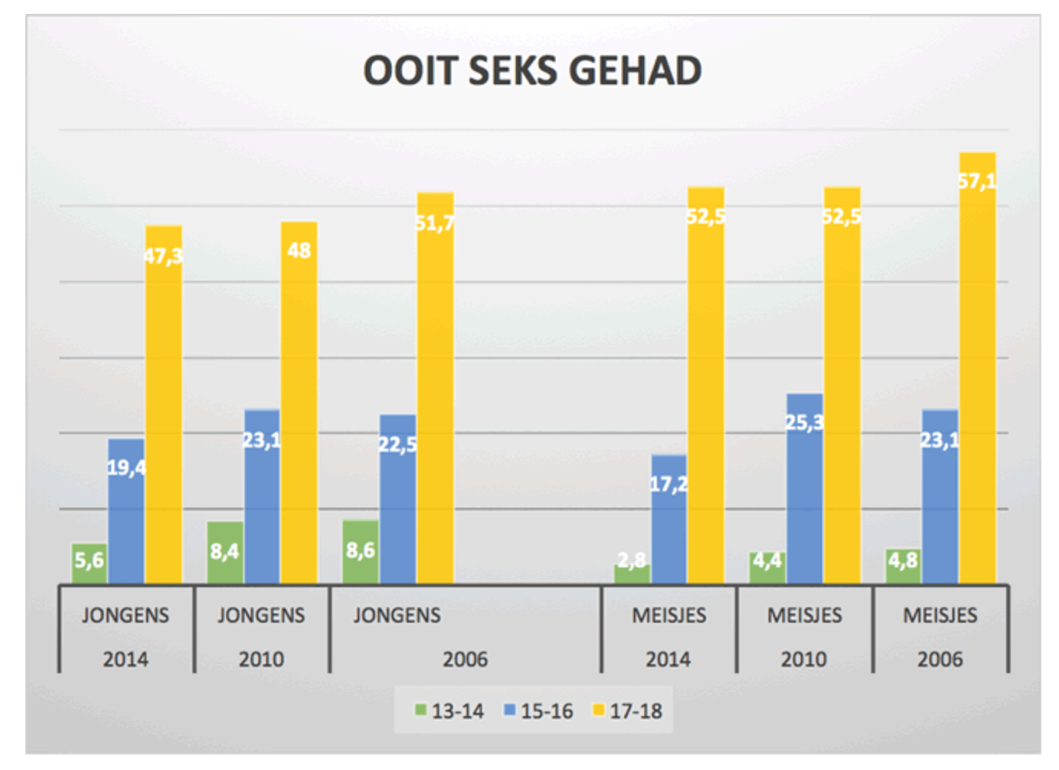 Stap 5 : Afwerking individuele werkdocumentenMaak jouw werkdocument aantrekkelijk en gestructureerd.Titelblad : check Inhoudstafel : check Naamgeving document : check Formuleer een persoonlijk besluit over de opdracht.Gevonden info – zoekresultaten Ik vond het geen gemakkelijk opdracht. Gelukkig had ik al wat ervaring met bronnenonderzoek en zo’n grote opdracht maken met veel zoekwerk. Ik denk wel dat ik genoeg gevonden heb en hier ook genoeg ben op in gegaan. Voor deze opdracht gebruikte ik vooral google voor elke opdracht. Nu ik heb leren werken met limo, gopress academic,.. zal ik deze zoekmachines ook vaker gebruiken en benutten. Ik kan niet met zekerheid zeggen of al mijn info die ik gevonden heb betrouwbaar is maar ik ga er van uit dat het grootste deel wel betrouwbaar is. Wat ik zeker meeneem is dat je vaker moet nagaan of je bronnen wel betrouwbaar zijn.Verloop opdracht – vaardigheden Het heeft me veel tijd gekost, de tijd vloog voorbij als ik hier aan het werk was. Door deze opdracht kan ik nu een bronvermelding maken, dit kon ik voordien nog niet zo schitterend goed. Ik was blij dat ik al wat ervaring had met dit soort werk. En ben blij met mijn uiteindelijke resultaat.Controleer op volledigheid Check. Bibliografie Bronnen uit de basistekst Chesir-Teran, D., & Hughes, D. (2009). Heterosexism in High school and victimization among lesbian, gay, and questioning youth. Journal of Youth Adolescence, 38, 963-975. doi:10.1007/s10964-008-9634-x D’Augelli, A. R., Grossman, A. H., & Starks, M. T. (2006). Childhood gender atypicallity, victimization, and ptsd among lesbian, gay, and bisexual youth. Journal of Interpersonal Violence, 21, 1-21. doi:10.1177/ 0886260506293482  D’Augelli, A. R., Hershberger, S. L., & Pilkington, N. W. (2001). Suicidality patterns and sexual orientation- related factors among lesbian, gay, and bisexual youths. Suicide and Life-Threatening Behavior, 31, 250-265. doi:10.1521/suli.31.3.250.24246 Ewing Lee, E. A., & Troop-Gordon, W. (2011). Peer socialization of masculinity and femininity: Differential effects of overt and relational forms of peer victimization. British Journal of Developmental Psychology, 29, 197-213. doi:10.1111/j.2044-835X.2010.02022.x Fenzel, L. M. (2000) Prospective study of changes in global self-worth and strain during the transition to middle school. Journal of Early Adolescence, 20, 93-116. doi:10.1177/0272431600020001005 Hofstede, G. (1998). Masculinity/ femininity as a dimension of culture. Masculinity and femininity: The taboo dimension of national cultures. Thousand Oaks, CA: Sage Publications. Keuzenkamp, S. (2011). Acceptatie van homoseksualiteit in Nederland 2011: Internationale vergelijking, ontwikke- ling en actuele situatie. Den Haag: Sociaal en Cultureel Planbureau. Verkregen van http://www.scp.nl/ Publicaties/Alle_publicaties/Publicaties_2011 Lobel, T. E., Nov-Krispin, N., Schiller, D., Lobel, O., & Feldman. A. (2004) Gender discriminatory behavior during adolescence and young adulthood: A developmental analysis. Journal of Youth and Adolescence, 33, 535-546. doi:10.1023/B:JOYO.0000048067.83738.e6 Meyer, I. H. (2003). Prejudice, social stress, and mental health in lesbian, gay and bisexual populations: conceptual issues and research evidence. Psychological Bulletin, 129, 674-697. doi:10.1037/0033- 2909.129.5.674 Namaste, K. (1996). Gender bashing: Sexuality, gender, and the regulation of public space. Society and Space, 14, 221-240. doi:10.1068/d140221 Pilkington, N. W., & D’Augelli, A. R. (1995). Victimization of lesbian, gay, and bisexual youth in community settings. Journal of Community Psychology, 23, 33-55. doi:10.1002/1520-6629(199501)23:1<34::AID- JCOP2290230105>3.0.CO;2-N Poteat, V. P., & Espelage, D. L. (2005). Exploring the relation between bullying and homophobic verbal content: The Homophobic Content Agent Target (hcat). Violence and Victims, 20, 513-528. doi:10.1891/ 0886-6708.2005.20.5.513 Rieger, G., Linsenmeier, J. A., Gygax, L., & Bailey, J. M. (2008). Sexual orientation and childhood gender non- conformity: Evidence from home videos. Developmental Psychology, 44, 46-58. doi:10.1037/0012- 1649.44.1.46 Rieger, G., & Savin-Williams, R. C. (2010). Gender non-conformity, sexual orientation, and psychological well-being. Archives of Sexual Behavior,41, 611-621. doi:10.1007/s10508-011-9738-0 Sandfort, T. G. M. (2005). Homofobie: Welk probleem? Wiens probleem. Tijdschrift voor Seksuologie, 29, 11-19. Verkregen van http://www.tijdschriftvoorseksuologie.nl/archief/tvs2005-01.htm Sandfort, T. G. M., Melendez, R. M., & Diaz, R. (2007). Gender nonconformity, homophobia and the mental health in Latino gay men. Journal of Sex Research, 44 (2), 181-189. doi:10.1080/00224490701263819 Toomey, R. B., Ryan, C., Diaz, R., Card, N. A., & Russell, S. T. (2010). Gender nonconforming lesbian, gay, bisexual, and transgender youth: School victimization and young adult psychosocial adjustment. Develop- mental Psychology, 46, 1580-1589. doi:10.1037/a0020705 Trautner. H. M., Ruble, D. N., Cyphers, L. Kirsten, B., Behrendt, R., & Harthmann, P. (2005). Rigidity and 262 Eigen bronnen Brink, M. van den, Tigchelaar, J.(2014). Sekseregistratie door de overheid en de juridische positie van transgenders. Utrecht Centre for European Research into Family Law (UCERF). Geraadpleegd via https://www.wodc.nl/Ang, I. (1983). Mannen op zicht. Tijdschrift voor Vrouwenstudies, 15(4), 3. Geraadpleegd via https://scholar.google.be/schhp?hl=nl&as_sdt=0,5Cloet, V. (2012). Seksualiteit en intimiteit bij ouderen. Lier: Katholieke Hogeschool Kempen. Geraadpleegd via https://limo.libis.be/primo-explore/search?vid=DOKS&fromLogin=true&sortby=rank&lang=nl_BECollier, K., Bos, L., Merry, H., & Sandfort, M. (2013). Gender, Ethnicity, Religiosity, and Same-sex Sexual Attraction and the Acceptance of Same-sex Sexuality and Gender Non-conformity. Sex Roles, 68(11), 724-737. Geraadpleegd via https://link.springer.com/Diagnostische bepalingen en testsbij problemen met mannelijke puberteit,fertiliteit en seksualiteit. (1990). Tijdschrift Voor Geneeskunde., In: Tijdschrift voor geneeskunde., (1990) nr. 8, p. 573-576. Geraadpleegd via http://limo.libis.be/primo_library/libweb/action/search.do?Eggermont, S. (2003). Television viewing and adolescents' assumptions about sexuality: An exploration of curvilinear and interacting relationships (Vol. 2003). KUL. Departement communicatiewetenschap, Leuven, 2003. Geraadpleegd via https://lirias.kuleuven.be/cv?u=U0035350Freud, Sigmund, & De Martelaere, Patricia. (2000). Seksualiteit. Boom; Meppel. Geraadpleegd via https://lirias.kuleuven.be/cv?u=U0035350Grahn-Wilder, M. (2018). Gender and sexuality in stoic philosophy. Cham, Switzerland: Palgrave Macmillan.Ilse, B. (2007). Seksualiteit tijdens en na de zwangerschap: communicatie, de sleutel die de deur opent [eindwerk]. https://www.scriptiebank.be/scriptie/2007/seksualiteit-tijdens-en-na-de-zwangerschap-communicatie-de-sleutel-die-de-deur-opentKähler, H. (1996). Menschliche Sexualität und Entwicklung (1e dr. ed., Unterrichtspraxis Biologie. Strukturierung-Materialen-Informationen 11). Keulen: Aulis Verlag Deubner. Geraadpleegd via https://link.springer.com/Swennen, F. (22 februari 2018). Minderheid vs. minderheid. De standaard, 38. Geraadpleegd via http://academic.gopress.be/Kreukels, Baudewijntje, Steensma, Thomas, & De Vries, Annelou. (2014). Care for adults with gender identity disorder. In Gender dysphoria and disorders of sex development: Progress in care and knowledge (pp. 231-254). Springer; New York. Geraadpleegd via https://lirias.kuleuven.be/cv?u=U0035350Legerski, E. & Harker, A. Sex Roles (2018). The Intersection of Gender, Sexuality, and Religion in Mormon Mixed-Sexuality Marriages. Sex roles, 482–500. Geraadpleegd via https://link.springer.com/Shackelford, T. (2015). The evolution of sexuality (Evolutionary Psychology). Cham, Switzerland: Springer.Stoffelen, J., & Schaafsma, D. (2015). Seksualiteit en mensen met een verstandelijke beperking: Een gebrek aan bewezen interventies. Nederlands Tijdschrift Voor Evidence Based Practice, 13(2), 18-20. Geraadpleegd via http://limo.libis.be/primo_library/libweb/action/search.do?Struys, J. (17 december 2018). Ik voel me Europeaan. De standaard, 0. Geraadpleegd via http://academic.gopress.be/Tumanishvili, G. (2017). Le concept du système universel d’enregistrement du sexe/genre. Médecine & Droit, 2017(145), 98-103. Geraadpleegd via http://www.sciencedirect.com/Van Beusekom, G.(2015). Gender Nonconformity, Homophobic Peer Victimization, and Mental Health. Journal of Sex Research, 53(1), 1-11. Geraadpleegd via https://books.google.com/Van Ranst, D. (2004). Mijn vader zegt dat wij levens redden (Davidsfonds/infodok. Jeugdboeken). Leuven: Davidsfonds/Infodok.Warkander, P. (2013). "This is all fake, this is all plastic, this is me": An ethnographic study of the interrelations between style, sexuality and gender in contemporary Stockholm [eindwerk]. Geraadpleegd via http://limo.libis.be/primo_library/libweb/action/search.do?Trefwoord : TienermoedersIk heb tienermoeders ingetikt op google en ik vond deze resultaten :Soort bronGoogleYahooIn totaal Ongeveer203.00057,400 resultaten Boek Ongeveer1.730 74,400 resultaten Nieuws Ongeveer2.520Geen resultaten Afbeelding : ik ben naar de subcategorie ‘afbeeldingen’ gegaanOntelbaar veelOntelbaar veel Eindwerk Ongveeer5386.060 resultaten Video : ik ben naar de subcategorie ‘video’s’ gegaanOngeveer3.490 Ontelbaar veelTrefwoord : LGBT-jongeren en hun seksuele identiteitIk heb LGBT-jongeren en hun seksuele identiteit ingetikt op google en ik vond deze resultaten :Soort bronGoogleYahooIn totaal Ongeveer 116.00045,600resultaten Boek Ongeveer1.04029,800resultaten Nieuws Ongeveer1.280Geen resultaten Afbeelding : ik ben naar de subcategorie ‘afbeeldingen’ gegaanOntelbaar veelOntelbaar veel Eindwerk Ongveeer27.4002,950 resultaten Video : ik ben naar de subcategorie ‘video’s’ gegaanOngeveer4.760Ontelbaar veel Trefwoord :  Seksualiteit bij mensen met een beperkingIk heb  Seksualiteit bij mensen met een beperking  ingetikt op google en ik vond deze resultaten :Soort bronGoogleYahooIn totaal Ongeveer 1.070.0001,810,000 resultaten Boek Ongeveer4.910472,000 resultaten Nieuws Ongeveer13.10021,900 resultaten Afbeelding : ik ben naar de subcategorie ‘afbeeldingen’ gegaanOntelbaar veelOntelbaar veel Eindwerk Ongveeer11.60050,400 resultaten Video : ik ben naar de subcategorie ‘video’s’ gegaanOngeveer10.500Ontelbaar veel TienermoedersSoort bronAantalTotaal zoekresultaten92artikel krant36boek45video9hoofdstuk uit boek1LGBT-Jongeren en hun seksuele identiteitSoort bronAantalTotaal zoekresultaten147artikel krant86boek50video7hoofdstuk uit boek1Seksualiteit bij mensen met een beperkingSoort bronAantalTotaal zoekresultaten24artikel krant11boek13video1hoofdstuk uit boek/Lijst van specialistenLijst van specialistenAnthony Thomas Augilli 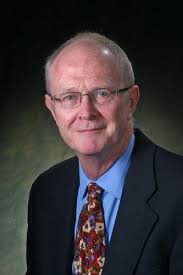  D'Augelli startte zijn werk bij de LGBT-gemeenschap als faculteitsadviseur van de LGBT-studentengroep van Penn State aan het eind van de jaren tachtig; hij diende voor 10 jaar. In die rol hoorde hij verhalen van studenten over mishandeling op de campus en over pijnlijke uitdagingen terwijl studenten nog op de middelbare school zaten. Dit was de aanzet voor zijn eerste studies.Hij publiceerde zijn eerste onderzoeksartikel over de ervaringen van Penn State studenten in 1989.Sindsdien is veel van D'Augelli's onderzoek verschenen in tijdschriften over gemeenschap en klinische psychologie. Van de 175 publicaties zijn er 108 door de auteur geschreven. Hij heeft vier bewerkte delen samengevoegd die de stand van zaken van het onderzoek naar LHBT-mensen samenvatten.In 2016 ontving D'Augelli de Outstanding Service Award (faculteit) uitgereikt door Penn State's Commission voor Lesbian, Gay, Bisexual, Transgender en Queer Equity.Bron van de foto: in google foto’s gevonden Namaste K.	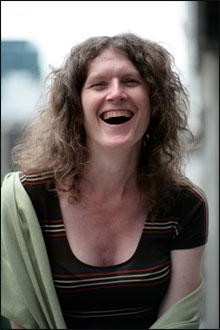 Namaste studeerde in 1989 af aan de Carleton University met een BA en vervolgde haar opleiding aan de York University, waar ze een MA in Sociology verdiende. Vervolgens voltooide ze haar doctoraal aan de Université du Québec à Montréal in Semiotics and Linguistics.In 2001 ontving ze de Outstanding Book Award van het Gustavus Myers Center voor haar boek: Invisible Lives: The Erasure of Transsexual and Transgendered People.Namaste werd universitair hoofddocent en de leerstoel Onderzoek naar HIV / AIDS en seksuele gezondheid aan de Concordia University in Montreal, Quebec, Canada.Lijst met vaktermenLijst met vaktermenGender non-conformiteitWanneer de gedragingen, gevoelens en expressie van een persoon niet overeenkomt met wat we traditioneel verwachten bij de toegeschreven geboortsekse. RetrospectiefTerugblikken / terugziendStigmatiseringIemand ten onrechte een slechte reputatie bezorgen. HLB-personenHomoseksuele, Lesbische en Biseksuele personenRigide regelsstreng of strak als het gaat om regelsLacuneIets dat ontbreektCronbachs alfa is een maat voor de betrouwbaarheid van psychometrische tests of van vragenlijsten. De waarde van α is een schatting voor de ondergrens van de betrouwbaarheid van de betrokken test. Om een schatting te bepalen van de betrouwbaarheid van een test zijn ten minste twee testafnames nodig.Univariate covariantieanalyse Variantieanalyse, een begrip uit de statistiek, vaak aangeduid als ANOVA (van het Engelse Analysis of variance), is een toetsingsprocedure om na te gaan of de populatiegemiddelden van meer dan 2 groepen van elkaar verschillen. Het is in die zin een generalisatie van de t-toets voor twee steekproeven. De term variantieanalyse verwijst naar de uiteenlegging (analyse) van de totale variantie van de gemeten grootheid in twee delen, de variantie binnen de groepen (binnenvariantie) en de variantie tussen de groepen (tussenvariantie) die met elkaar vergeleken worden.Lijst met soorten bronnenLijst met soorten bronnenGebruikte materialen (interviews, tests,…)Om gender non-conformiteit te meten is gebruikgemaakt van een Nederlandse versie van de ‘Childhood Gender Non-Conformity Scale’ (Rieger, Linsenmeier, Gygax, & Bailey, 2008) die uit vijf items bestaat. De mate waarin adolescenten worden nageroe- pen of worden uitgescholden met woorden zoals ‘mietje’ of ‘pot’ werd gemeten met de Nederlandse versie van de ‘Homophobic Agent Target’ schaal (Poteat & Espelage, 2005)die uit vijf items bestaat. Ervaringen met op een negatieve ma- nier bejegend worden door leeftijdgenoten werden gemeten van de sub- schaal ‘Peer role strain’ van de ‘Early Adolescent Role Strain Inventory’ die uit 9 items bestaat.De seksuele aantrekking tot hetzelfde ge- slacht werd gemeten met 1 item, namelijk: ‘Heb je wel eens romantische en of seksuele gevoelens voor iemand van hetzelfde geslacht?’ Statistische analyses: Met twee hiërarchische multiple regressieanalyses Uitgebreidere resultaten Men geeft in dit artikel de belangrijkste resultaten weer. Ze geven dit weer in een tabel, namelijk 3 tabellen kan je terugvinden. Met daarin telken een andere topic die ze hebben onderzocht namelijk : Sociaal demografische gegevens voor adolescenten met en zonder gevoelens voor hetzelfde geslacht.ervaringen met algemene negatieve bejegening door leeftijdgenoten.Hiërarchische multiple regressieanalyse voor ervaringen met algemene negatieve bejegening door leeftijdgenoten.Soortgelijk onderzoekEr word vaak verwezen naar andere onderzoekingen. ‘Deze procedure is ook in eerder Nederlands onderzoek gebruikt (Bos, Sandfort, De Bruyn, & Hakvoort, 2008).’‘Deze resultaten zijn in overeenstemming met studies die aantonen dat adoles- centen met een seksuele aantrekking tot hetzelfde geslacht een slechtere kwaliteit van relaties rapporteren met leeftijdgenoten op school dan adolescenten zonder seksuele aantrekking tot hetzelfde geslacht (bijv. Ueno, 2005)’‘Studies hebben aangetoond dat adolescenten die zich seksueel voelen aangetrokken tot hetzelfde geslacht kwetsbaar zijn voor het ontwikkelen van psychologische problemen (bijv. D’Augelli, Hershberger, & Pilkington, 2001)’Bijna altijd word het dus op deze manier weergegeven in deze tekst. Top 5 van de bronnenBailey, J., & Zucker, K. J. (1995). Childhood sex-typed behavior and sexual orientation: A conceptual analysis and quantitative review. Developmental Psychology, 31, 43-55. doi:10.1037/0012-1649.31.1.43Bos, H. M. W., Sandfort, T. G. M., De Bruyn, E. H., & Hakvoort, E. M. (2008). Same-sex attraction, social relationships, psychosocial functioning, and school performance in early adolescence. Developmental Psychology, 44, 59-68.doi:10.1037/0012-1649.44.1.59 D’Augelli, A. R., Grossman, A. H., & Starks, M. T. (2006). Childhood gender atypicallity, victimization, and ptsd among lesbian, gay, and bisexual youth. Journal of Interpersonal Violence, 21, 1-21. doi:10.1177/ 0886260506293482Keuzenkamp, S. (2011). Acceptatie van homoseksualiteit in Nederland 2011: Internationale vergelijking, ontwikke- ling en actuele situatie. Den Haag: Sociaal en Cultureel Planbureau. Verkregen van http://www.scp.nl/ Publicaties/Alle_publicaties/Publicaties_2011Poteat, V. P., & Espelage, D. L. (2005). Exploring the relation between bullying and homophobic verbal content: The Homophobic Content Agent Target (hcat). Violence and Victims, 20, 513-528. doi:10.1891/ 0886-6708.2005.20.5.513Reden : Ik heb vooral gekeken naar de jaartallen. Hetgene dat recent is leek me dan ook het interessantste. Ik heb ook gekeken naar namen die ik nog herkende, namen van organisaties en soms ook naar de titels. Zijn er bronnen fysiek aanwezig binnen handbereik? Zijn er bronnen fysiek aanwezig binnen handbereik? De 5 ‘interessante’ bronnen De 5 ‘interessante’ bronnen Bailey, J., & Zucker, K. J. (1995). Childhood sex-typed behavior and sexual orientation: A conceptual analysis and quantitative review. Developmental Psychology, 31, 43-55.Je kan het terug vinden op limo maar het is niet beschikbaar in een campusbibliotheekOp google : Als ik deze titel ingeef vind ik zeer veel informatie en kan ik het direct online terugvinden. Bos, H. M. W., Sandfort, T. G. M., De Bruyn, E. H., & Hakvoort, E. M. (2008). Same-sex attraction, social relationships, psychosocial functioning, and school performance in early adolescence. Developmental Psychology, 44, 59-68. Je kan het terug vinden op limo maar de bron is niet beschikbaar in een campusbibliotheekOp google : Als ik dit zoek op google vind ik opnieuw zeer veel hierond maar meestal is dit dezelfde info.D’Augelli, A. R., Grossman, A. H., & Starks, M. T. (2006). Childhood gender atypicallity, victimization, and ptsd among lesbian, gay, and bisexual youth. Journal of Interpersonal Violence, 21, 1-21.Deze bron vind je terug op limo maar is niet fysiek aanwezig in een campusbibliotheek. Op google : Als ik de titel opzoek vind ik verschillende informatie terug. Meestal is dit wel gelijkaardig maar van een andere website.Keuzenkamp, S. (2011). Acceptatie van homoseksualiteit in Nederland 2011: Internationale vergelijking, ontwikkeling en actuele situatie. Den Haag: Sociaal en Cultureel Planbureau. Verkregen van http://www.scp.nl/ Publicaties/Alle_publicaties/Publicaties_2011Je vind dit terug op limo en is ook beschikbaar op SERV-documentatiecentrum, maar niet op één van onze campussen. Op google : Als ik dit terug zoek op google vind ik verschillende informatie terug, ook dat dit boek beschikbaar is op bol.com.Poteat, V. P., & Espelage, D. L. (2005). Exploring the relation between bullying and homophobic verbal content: The Homophobic Content Agent Target (hcat). Violence and Victims, 20, 513-528.Dit onderzoek is te vinden op limo maar opnieuw niet terug te vinden in een campusbibliotheekOp google : Als ik dit opzoek op google vind ik direct een pdf terug met alle info hierond. De 10 andere bronnenDe 10 andere bronnenBlakemore, J. E. O. (2003) Children’s beliefs about violating gender norms: Boys shouldn’t look like girls, and girls shouldn’t act like boys. Sex Roles, 48, 411-419.Deze specifieke bron is terug te vinden maar enkel online te bezichtigen.  Op google : Hierover kan ik veel terug vinden op google alle online informatie vind je direct terug.Chesir-Teran, D., & Hughes, D. (2009). Heterosexism in High school and victimization among lesbian, gay, and questioning youth. Journal of Youth Adolescence, 38, 963-975.Opnieuw terug te vinden op limo maar enkel maar online toegang en niet terug te vinden in een campusbibliotheekOp google : De bron is online te vinden en als je op de eerste link klikt kan je dan verder klikken naar het gehele document op springer. Ewing Lee, E. A., & Troop-Gordon, W. (2011). Peer socialization of masculinity and femininity: Differential effects of overt and relational forms of peer victimization. British Journal of Developmental Psychology, 29, 197-213.Het is beschikbaar op limo maar enkel online terug te vinden. Op google : Op google is dit direct terug te vinden en ook genoeg informatie rond. Lobel, T. E., Nov-Krispin, N., Schiller, D., Lobel, O., & Feldman. A. (2004) Gender discriminatory behavior during adolescence and young adulthood: A developmental analysis. Journal of Youth and Adolescence, 33, 535-546.Op limo is dit artikel terug te vinden maar opnieuw enkel online.  Op google : Op google is de tweede link een pdf die je direct kan raadplegen met het artikel hierin. Namaste, K. (1996). Gender bashing: Sexuality, gender, and the regulation of public space. Society and Space, 14, 221-240.. Je kan dit artikel terug vinden op limo maar het is niet beschikbaar in een campus. Op google : Je kan het terug vinden als je de eerste link aanduid kom je op een pagina waar je wel een account moet hebben om volledige toegang te krijgen. Rieger, G., Linsenmeier, J. A., Gygax, L., & Bailey, J. M. (2008). Sexual orientation and childhood gender non- conformity: Evidence from home videos. Developmental Psychology, 44, 46-58.Er waren geen zoekresultaten toen ik de titel van de bron in Limo ingaf. Op google : Als ik de titel ingaf kwam ik direct op een link naar een tekst waar je dan wel nog op een andere link moest klikken voor de volledige tekst. Rieger, G., & Savin-Williams, R. C. (2010). Gender non-conformity, sexual orientation, and psychological well-being. Archives of Sexual Behavior,41, 611-621.Deze bron vond ik niet direct terug op Limo.    Op google : De bron is online terug te vinden. Opnieuw op dezelfde pagina als die van daarnet. Sandfort, T. G. M. (2005). Homofobie: Welk probleem? Wiens probleem. Tijdschrift voor Seksuologie, 29, 11-19. Verkregen van http://www.tijdschriftvoorseksuologie.nl/archief/tvs2005-01.htmDeze bron was niet te vinden in Limo. Op google :De tweede link is direct een pdf-bestand die u kan openen om hierover alle info rond terug te vinden. Toomey, R. B., Ryan, C., Diaz, R., Card, N. A., & Russell, S. T. (2010). Gender nonconforming lesbian, gay, bisexual, and transgender youth: School victimization and young adult psychosocial adjustment. Develop- mental Psychology, 46, 1580-1589.Deze bron was terug te vinden op limo maar enkel maar online toegang en niet op campusbibliotheken. Op google : De derde link is een pdf-bestand waar je alle info terug kan vinden over dit artikel.  Ueno, K. (2005). Sexual orientation and psychological distress in adolescence: Examining interpersonalstressors and social support processes. Social Psychology Quarterly, 68, 258-277.Deze bron is opnieuw terug te vinden maar weer opnieuw enkel via online toegang  en niet op een campusbibliotheek.Op google : Er valt heel veel terug te vinden op google als je op de eerste link klikt kom je op sage journals, hier kan je het document door een account aan te maken online bekijken als pdf-bestand.